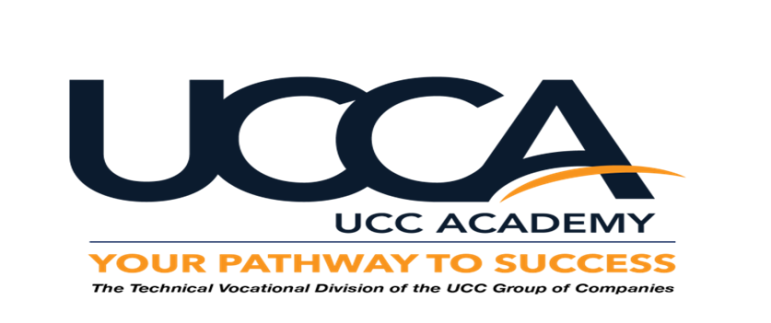 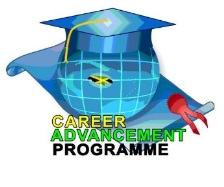 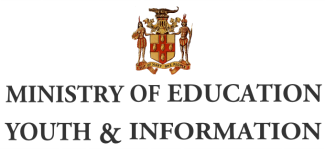 Year 1 Semester 1Cap Time Table   Year I Time Table Semester 1Mathematics All StudentsComputer RepairsSkilled AreaEnglish Language All StudentsCustomer EngagementSkilled AreaPersonal Development All Students Marketing and Sales Skilled area Entrepreneurship All StudentsTimeMondayTuesdayWednesdayThursdayFriday 9:00am-11:00amCity and Guild English Elinor  Barton-Sutherland PersonalDevelopment Celia Busby-MontenegroCity and Guild English Elinor  Barton-          Sutherland      10am-12pm    City and GuildMathematicsSheldon Hammond12:00pm-1:00pm1: 00pm-2:00pmPersonalDevelopment Celia Busby-Montenegro Computer Repairs     Nashiem Morgan2:00pm- 3:00pm    Marketing and Sales      Hortense Brown  City and GuildMathematicsSheldon Hammond Marketing and  Sales   Hortense Brown Marketing and  Sales   Hortense Brown3:00pm-5:00pmComputer Repairs Nashiem MorganCustomer Engagement       Julette Bryan Marketing and  SalesHortense Brown Customer Engagement       Julette BryanComputer Repairs Nashiem Morgan